List of students participated in inter – institute events (2019-2020)List of students participated in inter – institute events (2020-2021)List of students participated in inter – institute events (2021-2022)List of students participated in inter-institute events (2022-2023)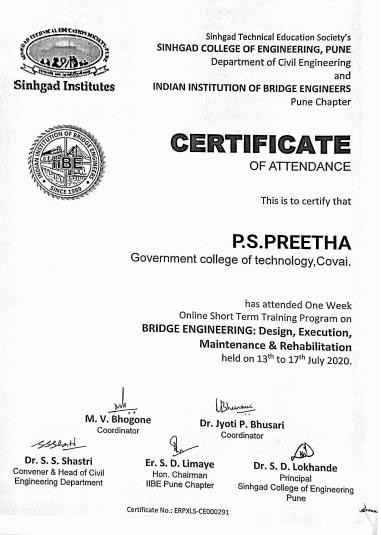 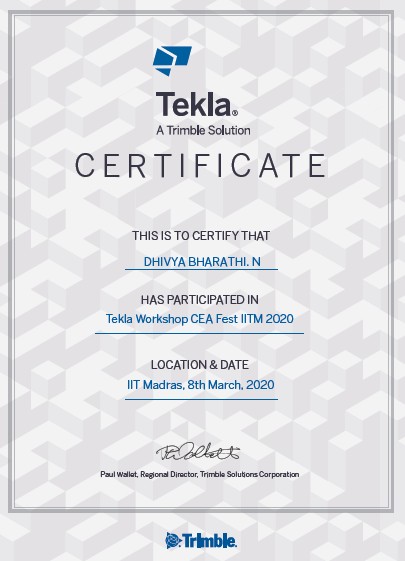 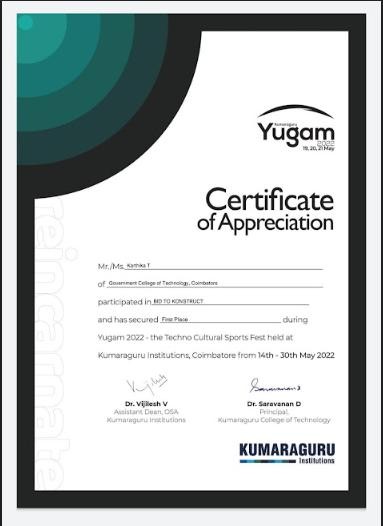 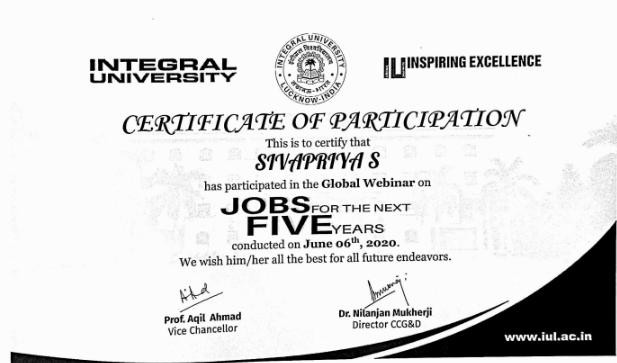 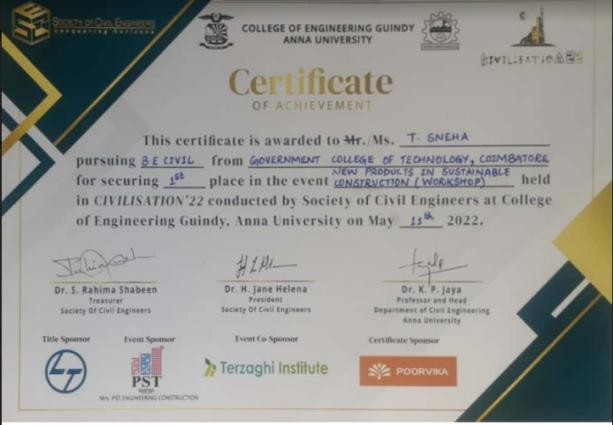 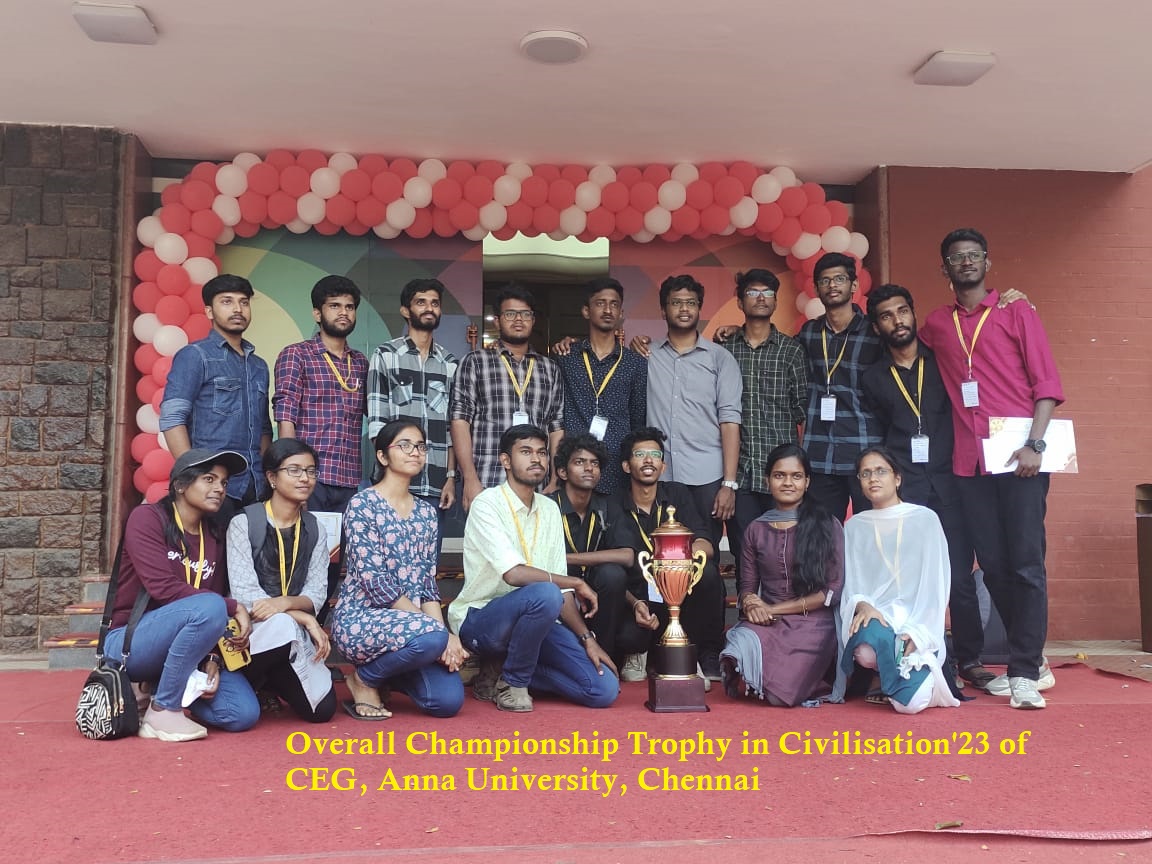 Participation in Inter-Institute EventsParticipation in National Competitive EventsParticipation in International Competitive Events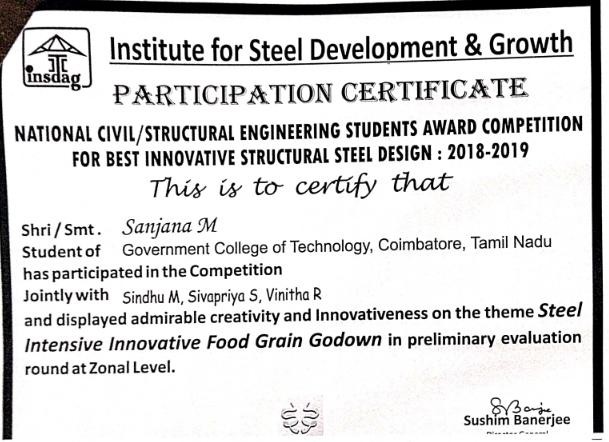 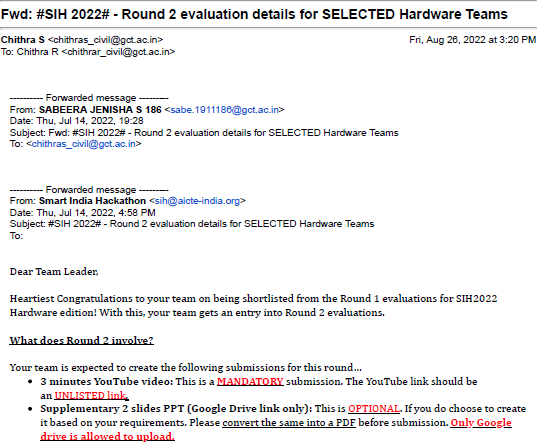 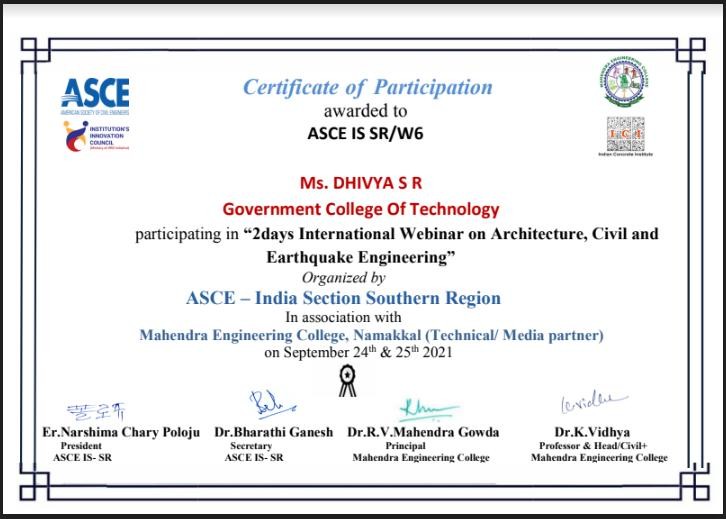 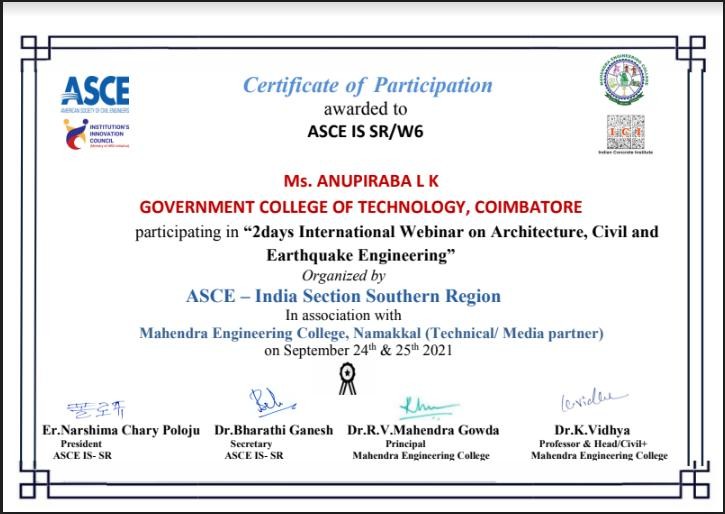 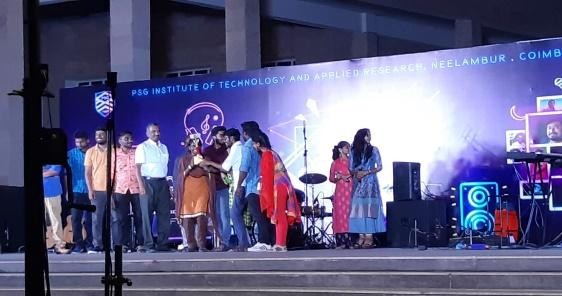 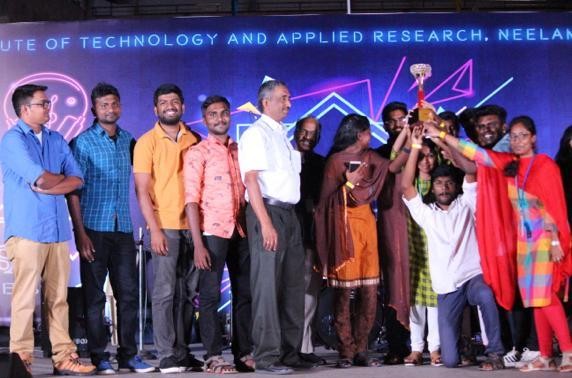 Participation in National/International Competitive EventS.No.NameInstituteEventEvent  LevelPrize / Participation11611187Shanmugaraj BAnna university Zonal tournamentsCricketWithin StateRunner21611172Prakash CAnna university Zonal tournamentsCricketWithin StateRunner31811L20Shyam Sundar SSri Krishna College of Technology, CoimbatoreCube CrashWithin StateSecond Prize41811L20Shyam Sundar SSri Krishna College of Technology, CoimbatoreCAD ProWithin StateFirst Prize51811L20Shyam Sundar SSri Krishna College of Technology, CoimbatorePaper PresentationWithin StateFirst Prize61811L20Shyam Sundar SSri Krishna College of Technology, CoimbatoreGooglyWithin StateFirst Prize71811167Paul Daniel JGovernment College of Engineering, SalemTechnoblaze 20.0BIS HackerWithinStateFirst prize81811172Pratheesh BGovernment College of Engineering, SalemTechnoblaze 20.0The Last SurveyorWithin StateSecond prize91811190Sanjay IGovernment College of Engineering, SalemTechnoblaze 20.0PhotographyWithin StateFirst prize101811190Sanjay IGovernment College of Engineering, SalemTechnoblaze 20.0BIS HackerWithin StateThird prize111711148Monoj SGCT CoimbatoreHigh JumpWithin StateFirst prize121711101Abinaya Sri MEversendaiInnovative erection methodologies of steelstructures conducted by EversendaiOutside StateParticipation13  1711112  Dharshini MIIT MadrasWorkshop: Construction AutomationWithin  StateParticipation14  1711114  Dhivya Bharathi NIIT MadrasTekla Workshop Case study PPT, Sustainable DesignChalllengeWithin StateParticipation15  1711115  Divya Dharshni RCEG, Anna University, ChennaiWorkshop: Innovation erection methodologies of steel structures conducted by Eversendai,Civilisation-20Within StateParticipation16  1711311  Ragavi MPSG Tech, CoimbatoreLow cost housing PPTin PSG ITech, workshopWithin StateParticipation17  1711314  Vennmayuuri TKings College of Engineering, ThanjavurQuiz, Code cracking, National leveltechnical symposiumWithin StateParticipation18  1711501  Shunmugasurya SKDK College NagpurWebinar(Steel Structure - A Limit State Approach )Outside StateParticipation19  1811110  Anusuya Lakshmi PKongu Engineering College, PerunduraiCEANS 2K20INCH BY INCHWithin stateParticipation20  1811116  Dharineesh Kumar KKongu Engineering College, PerunduraiCEANS 2K20Dug out Print it blueTech BuzzWithin stateParticipation21  1811118  Dharshini Priya C MKongu Engineering College, PerunduraiCEANS 2K20Paper presentationHeap It UpWithin stateParticipation22  1811125  Gopika SKongu Engineering College, PerunduraiCEANS 2K20Print it blueWithin stateParticipation23  1811127  Gowtham MKongu Engineering College, PerunduraiCEANS 2K20Dug out Print it blueTech BuzzWithin stateParticipation24  1811128  Harini AKongu Engineering College, PerunduraiCEANS 2K20Dug outInch by InchWithin stateParticipation25  1811132  Hashir Musafar SKongu Engineering College, PerunduraiCEANS 2K20Paper presentationWithin stateParticipation26  1811134  Jeevitha RKongu Engineering College, PerunduraiCEANS 2K20Dug out Print it blueTech BuzzWithin stateParticipation27  1811L20  Shyam Sundar SKongu Engineering College, PerunduraiCEANS 2K20Paper presentationWithin stateParticipation28  1811167  Paul Daniel JGovernment College of Engineering, SalemTechnoblaze 20.0All eventsWithin stateParticipation29  1811172  Pratheesh BGovernment College of Engineering, SalemTechnoblaze 20.0All eventsWithin stateParticipation30  1811176  Princy SGovernment College of Engineering, SalemTechnoblaze 20.0All eventsWithin stateParticipation31  1811182  Ranjitha SGovernment College of Engineering, SalemTechnoblaze 20.0All eventsWithin stateParticipation32  1811198  Shobhika V Government College of Engineering, SalemTechnoblaze 20.0All eventsWithin stateParticipation33  1811200Sivagnanasambantham GGovernment College of Engineering, SalemTechnoblaze 20.0All EventsWithin stateParticipation34  1811201  Soundariya S PGovernment College of Engineering, SalemTechnoblaze 20.0All EventsWithin stateParticipation35  1811201  Sowmiya MGovernment College of Engineering, SalemTechnoblaze 20.0All EventsWithin stateParticipationS.NoNameInstituteEventLevelPrize /Participation11911136Karthika TKumaraguru Collegeof Technology, CoimbatoreBID TO CONSTRUCTWithin StateSecond Prize21911138Kavipriya AKumaraguru Collegeof Technology, CoimbatoreBID TO KONSTRUCTWithin StateFirst Prize31911116Dhivya S RDr.N.G.P.Institute of Technology, CoimbatoreFlood and Drought mapping using GIS(Webinar)Within StateFirst Prize41711166Prakash BRathinam technical campusQuizWithin StateParticipation51711192Sujithra MCIT, CoimbatoreWebinarWithin StateParticipation61711191Sowmiya PGCE, TirunelveliBiotechnology applicationWithin StateParticipation71711191Sowmiya PSRM, ChennaiWebinarWithin StateParticipation81711203Venilla MSiaghad college, Pune  Webinar NationalParticipation91711192Sujithra MGCE, Tirunelveli  WebinarWithin StateParticipation101711192Sujithra MGCE, TirunelveliTraffic stimulationWithin StateParticipation111711203Venilla MSRM, ChennaiWebinarWithin StateParticipation121711191Sowmiya PFrancis Xaiver collegeWebinarWithin StateParticipation131711173Preetha P SSiaghad college,PuneWebinarWithin StateParticipation141711176Priyadharashini PSiaghad college,PuneWebinarWithin StateParticipation151711203Venilla MHindustan collegeConcrete technologyWithin StateParticipation161711173Preetha P SHindustan collegeConcrete technologyWithin StateParticipation171711176Priyadharashini PHindustan collegeConcrete technologyWithin StateParticipation181711313Sultan Ashief Raja SHindustan collegeConcrete technologyWithin StateParticipation191711176Priyadharashini PSRM, ChennaiWebinarWithin StateParticipation201711173Preetha P SSRM,ChennaiWebinarWithin StateParticipation211711313SultanAshief Raja SSRM,ChennaiWebinarWithin StateParticipation221711313SultanAshief Raja SSiaghad college,PuneBridge engineeringNationalParticipation231711L20Snowlin Winslet GHindustan collegeEnvironmental impact assessmentWithin StateParticipation241711176Priyadharashini.   Hindustan collegeEnvironmental impact assessmentWithin StateParticipation251711163Nithishprathap R  Hindustan collegeWebinarWithin StateParticipation261711204Vinitha R  Hindustan collegeWebinarWithin StateParticipation271711193Sundarbalan S  Hindustan collegeWebinarWithin StateParticipation281711187Sindhu.M  Hindustan collegeWebinarWithin StateParticipation291711185selvi.S  Hindustan collegeWebinarWithin StateParticipation301711187Sindhu MSt. Joseph collegeSeismic analysisWithin StateParticipation311711187Sindhu MDr.N.G.PcollegeWebinar seriesWithin StateParticipation321711187Sindhu MGovernment College of Technology, CoimbatoreAdvances in concrete composites, webinarWithin StateParticipation331711190Sivapriya.SFrancis Xavier's CollegeImpact on special concreteWithin StateParticipation341711L20Snowlin Winslet GHindustan collegeRecent trend in concrete technology, webinarWithin StateParticipation351711L20Snowlin Winslet GGovernment College of Technology, CoimbatoreInternational webinar on advances in concrete compositesWithin StateParticipation361711204Vinitha RRamco InstituteEnvironmental impact assessmentWithin StateParticipation371711190Sivapriya SDr.NGP collegeWebinarWithin StateParticipation391711177Rajkrishnan BGovernment College of Technology, CoimbatoreInternational webinar on advances in concrete compositesWithin stateParticipation 401711206Yoga Arasazagan PGovernment College of Technology, CoimbatoreInternational webinar on advances in concrete compositesWithin stateParticipation411811110Anushya Lakshmi MGovernment College of Technology, CoimbatoreInternational webinar on advances in concrete compositesWithin stateParticipation421811129Harini SGovernment College of Technology, CoimbatoreInternational webinar on advances in concrete compositesWithin stateParticipation431811L24Thejoram CGovernment College of Technology, CoimbatoreInternational webinar on advances in concrete compositesWithin stateParticipation441811144Kouthama RGovernment College of Technology, CoimbatoreInternational webinar on advances in concrete compositesWithin stateParticipation451811161Nandhakumaran PGovernment College of Technology, CoimbatoreInternational webinar on advances in concrete compositesWithin stateParticipation461811164Niranchana MGovernment College of Technology, CoimbatoreInternational webinar on advances in concrete compositesWithin stateParticipation471811172Pratheesh BGovernment College of Technology, CoimbatoreInternational webinar on advances in concrete compositesWithin stateParticipationS.NoNameInstituteEventLevelPrize/Participation11911197Smrithi LCEG Anna university, ChennaiProject Display(Topic–Swing Bridge)Within StateSecond Prize21911197Smrithi LCEG Anna university, ChennaiPrecast Concrete Structures(Workshop)Within StateFirst Prize31911197Smrithi LCEG Anna university, ChennaiNew Products in Sustainable Construction  (Workshop)Within StateSecond Prize41911198Sneha TCEG Anna university, ChennaiProject Display(Topic–Swing Bridge)Within StateSecond Prize 51911198Sneha TCEG Anna university, ChennaiNew Products in Sustainable Construction (Workshop)Within StateFirst Prize61911201Subhasshini MCEG Anna university, ChennaiProject DisplayWithin StateFirst Prize71911117Elakkiya SCEG Anna university, ChennaiScope and opportunities inEIA(workshop),Visual loopWithin StateSecond prize81911L13SanjithMCEG Anna university, ChennaiTechnoblaze (technical Symposium)Within StateFirst Prize91911163Karthika TKumaraguru College of Technology, CoimbatoreBid To KonstructWithin stateFirst Price101911197Smrithi LCEG Anna university, ChennaiBuilding Information Modelling (Workshop)WithinStateParticipation111911198Sneha.TCEG Anna university, ChennaiBuilding Information Modelling (Workshop)WithinStateParticipation121911197Smrithi LCEG Anna university, ChennaiReveal The CivilWithinStateParticipation131911197Smrithi LCEG Anna university, ChennaiArchi BuildoWithinStateParticipation141911197Smrithi LCEG Anna university, ChennaiECOQUIZWithinStateParticipation151911198Sneha TCEG Anna university, ChennaiBuilding Information Modelling (Workshop)WithinStateParticipation161911198Sneha TCEG Anna university, ChennaiPrecast Concrete Structures (Workshop)WithinStateParticipation171911198Sneha TCEG Anna university, ChennaiReveal The CivilWithinStateParticipation181911198Sneha TCEG Anna university, ChennaiArchi BuildoWithinStateParticipation191911198Sneha TCEG Anna university, ChennaiECO QUIZWithinStateParticipation201911201Subhasshini MCEG Anna university, ChennaiNew Products in SustainableConstruction(Workshop)WithinStateParticipation211911201Subhasshini MCEG Anna university, ChennaiBuilding Information Modelling (Workshop)WithinStateParticipation221911201Subhasshini MCEG Anna university, ChennaiReveal The CivilWithinStateParticipation231911201Subhasshini MCEG Anna university, ChennaiArchi BuildoWithinStateParticipation241911201Subhasshini MCEG Anna university, ChennaiECO QUIZWithinStateParticipation251911106AswinKarthickPCEG Anna university, ChennaiPrecast Concrete Structures (Workshop)WithinStateParticipation261911107AswinKumarACEG Anna university, ChennaiPrecast Concrete Structures (Workshop)WithinStateParticipation271911132JeevapriyanSCEG Anna university, ChennaiPrecast Concrete Structures (Workshop)WithinStateParticipation281911122HarishKumarSCEG Anna university, ChennaiPrecast concrete structures (workshop)WithinStateParticipation291911122HarishKumarSCEG Anna university, ChennaiNew products in sustainable construction(workshop)WithinStateParticipation301911112DeepikaTM. Kumarasamy College of Engineering, KarurScope and opportunities inEIA (workshop) WithinStateParticipation311911120HariniGM. Kumarasamy College of Engineering, KarurScope and opportunities inEIA (workshop)WithinStateParticipation321911113DhanalakshmiRM. Kumarasamy College of Engineering, KarurScope and opportunities inEIA (workshop) WithinStateParticipation331911155MyvizhiRM. Kumarasamy College of Engineering, KarurScope and opportunities inEIA (workshop) WithinStateParticipation341911149Mohamed Shakeel RIIT Research Institute Kumaraguru College of Technology, Coimbatore Ethical Hacking (Workshop) Tech fluid, Blend art, Best financier, KquizWithinStateParticipation351911145Manogowri GM. Kumarasamy College of Engineering, KarurScope and opportunities in EIA (workshop), visualloopWithinStateParticipation361911119GokulkrishnanSM. Kumarasamy College of Engineering, KarurScope and opportunities in EIA (workshop), visualloop, waterjump, crackizo, talent huntWithinStateParticipation371911111DeepikaMM. Kumarasamy College of Engineering,KarurScope and opportunities in EIA (workshop) , paperathonWithinStateParticipation382011163Mahalakshmi ECEG Anna University ChennaiWorkshop on Precast Concrete StructuresWithinStateParticipation392011170Pavithra VVIT ChennaiInternational webinar on "Non Destructive Testing methods for monitoring of masonrystructures"WithinStateParticipation402011163Mahalakshmi ECEG Anna university, ChennaiWorkshop on BIMWithinStateParticipation412011205VigneswaranGCEG Anna university, ChennaiWorkshop on Precast Concrete StructuresWithinStateParticipation422011191SivaramRCEG Anna university, ChennaiWorkshop on BIMWithinStateParticipation432011191SivaramRCEG Anna university, ChennaiWorkshop on Precast Concrete StructuresWithinStateParticipation442011191SivaramRCEG Anna university, ChennaiWorkshop on New Products in sustainable constructionWithinStateParticipation452011179RaamKumarMCEG Anna university, ChennaiWorkshop on BIMWithinStateParticipation462011179RaamKumarMCEG Anna university, ChennaiWorkshop on Precast Concrete StructuresWithinStateParticipation472011179RaamKumarMCEG Anna university, ChennaiWorkshop on New Products in sustainable constructionWithinStateParticipation482011187SanmathiSKCEG Anna university, ChennaiWorkshop on BIMWithinStateParticipation492011187Sanmathi SKCEG Anna university, ChennaiWorkshop on Precast Concrete StructuresWithinStateParticipation502011187Sanmathi SKCEG Anna university, ChennaiWorkshop on New Products in sustainable constructionWithinStateParticipationS.No.NameInstituteEventEvent LevelPrize / Participation12011307Shalini SRotary club of Coimbatore TexcityRelayWithin StateFirst Prize22011307Shalini SRotary club of Coimbatore East5 KM Marathon Within StateFirst Prize32011205Vigeneshwaran G PSG College of Technology Samyuj-Bridge Building Within StateFirst Prize471772111165Padma Priya RKGISL Institute of technology Volley Ball TournamentWithin StateFirst Prize571772111L18PerarasuRotary club of Coimbatore East10 KM Marathon Within StateSecond Prize671772111167Periya PandiThrow ball Federation of India Throw ball Outside state Winners 771772111165Padma Priya RKumaraguru college of technology Volley Ball TournmentWithin StateFourth Prize82011145John Bright ECEG Annauniversity,ChennaiBridge BattleWithin StateFirst Prize92011145John Bright ECEG Annauniversity,ChennaiGeo WizWithin StateSecond Prize102011145John Bright ECEG Annauniversity,ChennaiBreaker of CodesWithin StateThird Prize112011130Diksa SCEG Annauniversity,ChennaiWalk InWithin StateFirst Prize122011130Diksa SCEG Annauniversity,ChennaiAptitudeWithin StateSecond Prize132011116Chandru SCEG Annauniversity,ChennaiPrimametryWithin StateFirst Prize1471772111167Periya PandiNCC Directorate Uttar PradeshUP-EBSB-1 Camp outside state Participation152011205Vigneshwaran G Kumaraguru college of technology On Field Mastery Within StateParticipation162011307Shalini SRotary club of Coimbatore East5 KM MarathonWithin StateParticipation172011172Poosanthini TR.M.K Engineering College National Level Online Quiz Program Within StateParticipation182011116Chandru SCEG Annauniversity,ChennaiAUTOCADWithin StateParticipation192011116Chandru SCEG Annauniversity,ChennaiWalk inWithin StateParticipation202011116Chandru SCEG Annauniversity,ChennaiGeowizWithin StateParticipation212011116Chandru SCEG Annauniversity,ChennaiPrimametryWithin StateParticipation222011116Chandru SCEG Annauniversity,ChennaiBreaker of codesWithin StateParticipation232011116Chandru SCEG Annauniversity,ChennaiBridge battleWithin StateParticipation242011116Chandru SCEG Annauniversity,ChennaiAcropolisWithin StateParticipation252011116Chandru SCEG Annauniversity,ChennaiAptitudeWithin StateParticipation262011116Chandru SCEG Annauniversity,ChennaiNetzeroWithin StateParticipation272011116Chandru SCEG Annauniversity,ChennaiSeries QuizWithin StateParticipation282011116Chandru SCEG Annauniversity,ChennaiCricket QuizWithin StateParticipation292011133Gugapriya ACEG Annauniversity,ChennaiReveal the CivilWithin StateParticipation302011133Gugapriya ACEG Annauniversity,ChennaiAUTOCADWithin StateParticipation312011133Gugapriya ACEG Annauniversity,ChennaiWalk inWithin StateParticipation322011133Gugapriya ACEG Annauniversity,ChennaiGeowizWithin StateParticipation332011133Gugapriya ACEG Annauniversity,ChennaiArchibuildoWithin StateParticipation342011133Gugapriya ACEG Annauniversity,ChennaiAptitudeWithin StateParticipation352011133Gugapriya ACEG Annauniversity,ChennaiAcropolisWithin StateParticipation362011133Gugapriya ACEG Annauniversity,ChennaiSeries QuizWithin StateParticipation372011133Gugapriya ACEG Annauniversity,ChennaiWorkshopWithin StateParticipation382011130Diksa SCEG Annauniversity,ChennaiGeo WizWithin StateParticipation392011130Diksa SCEG Annauniversity,ChennaiAcropolisWithin StateParticipation402011130Diksa SCEG Annauniversity,ChennaiAptitudeWithin StateParticipation412011130Diksa SCEG Annauniversity,ChennaiAUTOCADWithin StateParticipation422011130Diksa SCEG Annauniversity,ChennaiBreaker of codesWithin StateParticipation432011130Diksa SCEG Annauniversity,ChennaiWalk InWithin StateParticipation442011130Diksa SCEG Annauniversity,ChennaiArchi BuildoWithin StateParticipation452011141 ILAKKIYA ICEG Annauniversity,ChennaiWorkshopWithin StateParticipation462011141 ILAKKIYA ICEG Annauniversity,ChennaiReveal the CivilWithin StateParticipation472011141 ILAKKIYA ICEG Annauniversity,ChennaiGeo WizWithin StateParticipation482011141 ILAKKIYA ICEG Annauniversity,ChennaiAcropolisWithin StateParticipation492011141 ILAKKIYA ICEG Annauniversity,ChennaiAptitudeWithin StateParticipation502011141 ILAKKIYA ICEG Annauniversity,ChennaiSeries QuizWithin StateParticipation512011145John Bright ECEG Annauniversity,ChennaiBreaker of codesWithin StateParticipation522011145John Bright ECEG Annauniversity,ChennaiSeries QuizWithin StateParticipation532011145John Bright ECEG Annauniversity,ChennaiAptitudeWithin StateParticipation542011145John Bright ECEG Annauniversity,ChennaiGeo WizWithin StateParticipation552011145John Bright ECEG Annauniversity,ChennaiAcropolisWithin StateParticipation562011145John Bright ECEG Annauniversity,ChennaiCricket QuizWithin StateParticipation572011145John Bright ECEG Annauniversity,ChennaiMap QuizWithin StateParticipation582011145John Bright ECEG Annauniversity,ChennaiWalk inWithin StateParticipation592011145John Bright ECEG Annauniversity,ChennaiAuto CADWithin StateParticipation602011147 Kavin Narendar VCEG Annauniversity,ChennaiAuto CADWithin StateParticipation612011147 Kavin Narendar VCEG Annauniversity,ChennaiReveal the CivilWithin StateParticipation622011147 Kavin Narendar VCEG Annauniversity,ChennaiAptitudeWithin StateParticipation632011147 Kavin Narendar VCEG Annauniversity,ChennaiAcropolisWithin StateParticipation642011147 Kavin Narendar VCEG Annauniversity,ChennaiBridge battleWithin StateParticipation652011147 Kavin Narendar VCEG Annauniversity,ChennaiGeo WizWithin StateParticipation662011147 Kavin Narendar VCEG Annauniversity,ChennaiSeries QuizWithin StateParticipation672011143Jaishree  R LCEG Annauniversity,ChennaiWorkshopWithin StateParticipation682011143Jaishree  R LCEG Annauniversity,ChennaiSeries QuizWithin StateParticipation692011143Jaishree  R LCEG Annauniversity,ChennaiKollywood QuizWithin StateParticipation702011143Jaishree  R LCEG Annauniversity,ChennaiGeo WizWithin StateParticipation712011143Jaishree  R LCEG Annauniversity,ChennaiAcropolisWithin StateParticipation722011143Jaishree  R LCEG Annauniversity,ChennaiAptitudeWithin StateParticipation732011129Dhivyabharathi SCEG Annauniversity,ChennaiAptitudeWithin StateParticipation742011129Dhivyabharathi SCEG Annauniversity,ChennaiAuto CADWithin StateParticipation752011129Dhivyabharathi SCEG Annauniversity,ChennaiWalk inWithin StateParticipation762011129Dhivyabharathi SCEG Annauniversity,ChennaiGeo WizWithin StateParticipation772011129Dhivyabharathi SCEG Annauniversity,ChennaiAptitudeWithin StateParticipation782011129Dhivyabharathi SCEG Annauniversity,ChennaiAcropolisWithin StateParticipation792011129Dhivyabharathi SCEG Annauniversity,ChennaiBreaker of codesWithin StateParticipation802011129Dhivyabharathi SCEG Annauniversity,ChennaiArchi BuildoWithin StateParticipation812011102 Aatharshena S VCEG Annauniversity,ChennaiWorkshopWithin StateParticipation822011102 Aatharshena S VCEG Annauniversity,ChennaiGeo WizWithin StateParticipation832011102 Aatharshena S VCEG Annauniversity,ChennaiAptitudeWithin StateParticipation842011102 Aatharshena S VCEG Annauniversity,ChennaiAcropolisWithin StateParticipation852011102 Aatharshena S VCEG Annauniversity,ChennaiSeries QuizWithin StateParticipation862011102 Aatharshena S VCEG Annauniversity,ChennaiKollywood QuizWithin StateParticipationS.No.NameInstituteEventPrize /ParticipationLevel  1711199Vaishali P SPSG I TechCODIFY , NL Tech Symposium1st PlaceNational  1711204Vinitha RPSG I TechCODIFY , NL Tech Symposium1st PlaceNational  1711185Selvi.SPSG I TechCODIFY , NL Tech Symposium1st PlaceNational  2011307S ShaliniAATAM - An Atheletics MeetRelay1st PlaceNational  2011195B SowmiyaKCT  CoimbatoreBid to Konstruct, YUGAM 20221st PlaceNational  1711312Sanjana  MPSG I TechBridge IT , NL Tech Symposium2nd PlaceNational  1711164Parameswaran J SPSG I TechBrahmos Fully Loaded , NL Tech Symposium2nd PlaceNational  1711198Vadivel Prasanna RPSG I TechInquiztive , NL Tech Symposium2nd PlaceNational  1711199Vaishali P SPSG I TechINQUIZTIVE , NL Tech Symposium2nd PlaceNational  1711206Yoga Arasazagan PPSG I TechBrahmos Fully Loaded , NL Tech Symposium2nd PlaceNational  1711L06Dharanivel SPSG I TechBRIDGE IT , NL Tech Symposium2nd PlaceNational  1911186Sabeera Jenisha SSmart India HackathonSIH 2022Selected for 2nd RoundNational  1911102Ahalya SSmart India HackathonSIH 2022Selected for 2nd RoundNational  1911L08Kathir Praveen TSmart India HackathonSIH 2022Selected for 2nd RoundNational  1911180Rathina Boopathi SSmart India HackathonSIH 2022Selected for 2nd RoundNational  1911181Rathina SSmart India HackathonSIH 2022Selected for 2nd RoundNational  2011307S ShaliniAATAM - An Atheletics Meet100 m Athlete2nd PlaceNational  2011205Vigneswaran GKCT  CoimbatoreBlend Art, YUGAM 20222nd PlaceNational  1711189Sivanandham MAICTEAICTE Chhatra Viswakarma Awards -2019Shortlisted for Regional conventionNational  1711177Rajkrishnan BAICTEAICTE Chhatra Viswakarma Awards -2019Shortlisted for Regional conventionNational  1711172Pravin SAICTEAICTE Chhatra Viswakarma Awards -2019Shortlisted for Regional conventionNational  1711L06Dharanivel SAICTEAICTE Chhatra Viswakarma Awards -2019Shortlisted for Regional conventionNational  1711187Sindhu.MINSDAGNational Award CompetitionParticipationNational  1711190Sivapriya.SINSDAGNational Award CompetitionParticipationNational  1711312Sanjana  MINSDAGNational Award CompetitionParticipationNational  1711204Vinitha RINSDAGNational Award CompetitionParticipationNational  1711312Sanjana  MPSG I TechWebinar, NL Tech SymposiumParticipationNational  1711200Vaishnavi BPSG I TechEMFLIDS PRESNTATTION , NL Tech SymposiumParticipationNational  1711204Vinitha RPSG I TechProject Management Using MS ProjectParticipationNational  1711192Sujithra MPSG I TechSTAAD PRO Workshop, NL Tech SymposiumParticipationNational  1711173Preetha P SPSG I TechSTAAD PRO Workshop, NL Tech SymposiumParticipationNational  1711191Sowmiya PPSG I TechSTAAD PRO Workshop, NL Tech SymposiumParticipationNational  1711203Vennilla MPSG I TechSTAAD PRO Workshop, NL Tech SymposiumParticipationNational  1711187Sindhu MPSG I TechPROJECT MANAGEMENT USNG MS PROJECTParticipationNational  1711183Segi SPSG I TechSTAAD PRO Workshop, NL Tech SymposiumParticipationNational  1711L20Snowlin Winslet GPSG I TechSTAAD PRO Workshop, NL Tech SymposiumParticipationNational  1711190Sivapriya.SPSG I TechSTAAD PRO Workshop, NL Tech SymposiumParticipationNational  1711185Selvi.SPSG I TechSTAAD PRO Workshop, NL Tech SymposiumParticipationNationalS.No.NameInstituteEventPrize /ParticipationDate/PeriodLevel11411191SowndaryaVUniversiti Tecknologi Petronas, Perak,MalaysiaForeign Technical Training ProgrammeParticipation06.09.2017to 22.09.2017Inter National21511106Anita Sherlin SLeibniz University,Hanover, GermanyForeign Technical Training ProgrammeParticipation18.06.2018to 02.07.2018Inter National31911116Dhivya S RASCE – India Section Southern RegionInternational Webinar on Architecture, Civil andEarthquake EngineeringParticipation24.09.2021 &25.09.2021Inter National41911105Anupiraba L KASCE – India Section Southern RegionInternational Webinar on Architecture, Civil and EarthquakeEngineeringParticipation24.09.202125.09.2021Inter National51911168Pavithran PConcordia UniversityMontreal CanadaResearch Internship onCircular Economy in constructionSelected based on competition25.07.2022to 30.09.2022Inter National